武汉理工大学与法国巴黎高等电子信息工程学院学分项目介绍项目简介根据我校与法国巴黎高等电子信息工程学院（简称：EFREI）签订的校际合作交流协议，两校开展学分项目的合作，我校可选派优秀学生于2020年前往该校参加学分项目。学分项目即我校学生完成至少3年的本科学习后，符合条件者赴EFREI学习1学期，在EFREI修得的学分转移回我校。选拔对象及名额1、选拔对象：我校理工类、经管类专业背景在校三年级全日制本科生赴EFREI攻读软件工程、IT与金融、信息系统架构与云工程专业；2、招生名额：公费交换生2名，武汉理工大学选拔，EFREI择优录取。录取条件1、在校期间本科GPA达到80%以上；2、选择英文授课TOEFL 85分及以上或IELTS 6.5及以上；3、通过EFREI的材料审核。境外费用法国巴黎高等电子信息工程学院免收交换生学费，学生需承担交流期间的旅费、生活费、保险费及其他费用。报名须知1、报名时间：自通知发布之日起至2020年4月23日2、报名地点：教务处教学研究管理办公室（马房山校区东院行政楼216室）六、 报名咨询：国际教育学院地址：武汉理工大学东院第四教学楼 305办公室电话：027-87859232（李老师）027-87859015（朱老师/吴老师）027-87859268（彭老师）邮箱：zhongfa@whut.edu.cn；studyabroad@whut.edu.cn；ciee@whut.edu.cn ; zhumeisheng@whut.edu.cn网址：ciee.whut.edu.cn微信公众号：       武汉理工大学留学百科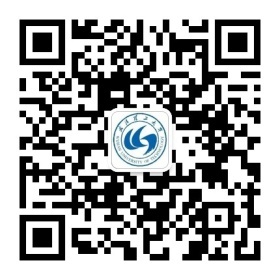 